Survey of State Underage Drinking Prevention Policies, Programs, and PracticesSupporting StatementA. 	JUSTIFICATION1. 	Circumstances of Information CollectionThe Substance Abuse and Mental Health Services Administration (SAMHSA) is requesting an extension without changes from the Office of Management and Budget (OMB) for the Survey of State Underage Drinking Prevention Policies, Programs, and Practices (the “State Survey”).  This data collection is under OMB No. 0930-0316, which expires on November 30, 2021.In recognition of the need for a coordinated approach to addressing the problem of underage drinking in the United States, the Sober Truth on Preventing Underage Drinking Act (the “STOP Act”)  was passed by Congress in 2006 and reauthorized in 2016.  The STOP Act expresses the sense of Congress as follows: A multi-faceted effort is needed to more successfully address the problem of underage drinking in the United States. A coordinated approach to prevention, intervention, treatment, enforcement, and research is key to making progress.As the following graphic illustrates, this coordinated approach requires engagement at all levels of society, from the individual and family to the federal level.  Each of the facets—prevention, intervention, treatment, enforcement, and research—are a necessary complement to the other facets.  The State Survey is an important tool in gathering data on each state’s efforts in these areas, from prevention to enforcement.  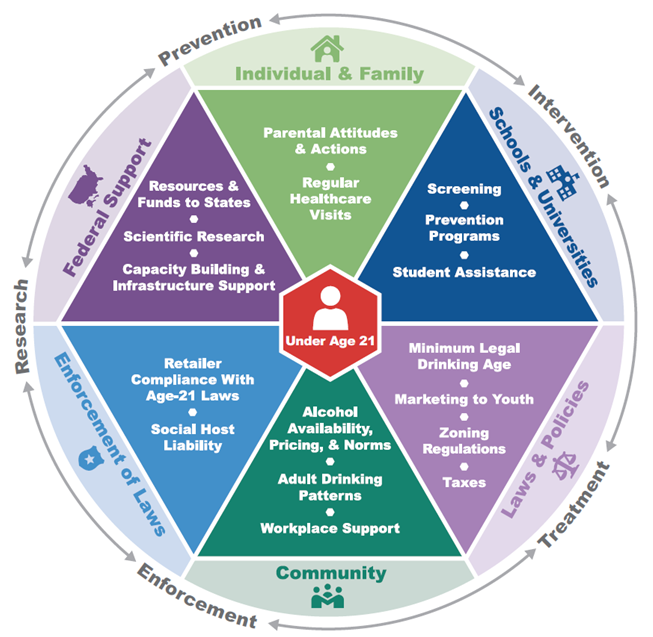 To facilitate the coordinated approach, the STOP Act established the Interagency Coordinating Committee on the Prevention of Underage Drinking (ICCPUD), composed of 16 federal officials representing agencies with underage drinking prevention programs or activities (Attachment 1).  While not enumerated in the (STOP) legislation, other agencies have chosen to participate. There are currently 22 federal departments and agencies participating in the ICCPUD. ​ SAMHSA has been designated as the lead agency to work in concert with ICCPUD in fulfilling the Congressional mandates in the STOP Act.The STOP Act contains four primary elements:The award of community-based coalition enhancement grants for underage drinking prevention activities to eligible entities currently receiving funds under the Drug-Free Communities Act of 1997.A national adult-oriented media public service campaign to prevent underage drinking, and an annual report to Congress evaluating the campaign.An annual report to Congress summarizing federal prevention activities and the extent of progress in reducing underage drinking nationally, including data from national surveys conducted by federal agencies.An annual report to Congress “on each State’s performance in enacting, enforcing, and creating laws, regulations, and programs to prevent or reduce underage drinking.” The State Survey that is the subject of this request gathers data used to develop the state-by-state report on prevention and enforcement activities related to underage drinking.  The three reports in bullets 2, 3, and 4 above are published in the following annual documents: Report to Congress on the Prevention and Reduction of Underage Drinking (RTC); State Performance & Best Practices for the Prevention and Reduction of Underage Drinking Report (SPBP); and individual State Reports (SRs).Underage Drinking and Its ConsequencesUnderage drinking affects the health and well-being of not only the underage people who drink alcohol, but also their families, their communities, and society overall. Alcohol is a factor in the deaths of approximately 3,504 youths in the United States (U.S.), shortening their lives by an average of 60 years.  Data also shows that underage drinking contributes to a wide range of costly health and social problems.Alcohol is still the most widely consumed substance among America’s youth—used more often than marijuana or tobacco.8  Federal data indicate that 18.5 percent of 12–20-year-olds in the United States reported alcohol use in the past month.9 Further, underage youth who drink tend to binge drink and to consume more on a single drinking occasion than adults do.  Approximately 60 percent of individuals ages 12 to 20 who reported drinking in the past month also reported binge drinking.10Data indicate a reduction in underage drinking over the past several years, particularly among the 12- to 17-year-old age group, but new and concerning trends are emerging, such as the development of new products that especially appeal to youth and changes in youth drinking behavior, such as combining alcohol with caffeinated energy drinks or other drugs (e.g., marijuana, opioids, prescription drugs), among others.11The Annual Report to Congress, State Reports, and the State SurveyIn response to the health risks associated with underage drinking, the 50 states and the District of Columbia have adopted numerous policies, programs, and practices to alter the individual and environmental factors that contribute to underage drinking and its consequences.  These efforts can potentially reduce underage drinking and its consequences and change norms that support underage drinking in American communities.  Currently, there are no state or federally sponsored data sources, other than the State Survey, that have gathered information on state-level underage drinking policies, programs, and practices in a uniform and meaningful way.To monitor progress toward effective responses to underage drinking, the STOP Act directs the U.S. Department of Health and Human Services (HHS) to develop the state-by-state report on prevention and enforcement activities related to underage drinking.  More specifically, the STOP Act requires HHS to report on each state’s performance in “enacting, enforcing, and creating laws, regulations, and programs to prevent or reduce underage drinking.”  The annual State Reports include data provided in each state’s Survey responses, which have been reviewed and approved by a Governor-designated representative.The STOP Act lists nine separate categories of “best practices” that are required to be used in developing state performance measures.  These have been collapsed into four categories for data collection purposes.  Several of the items listed are publicly available and are collected independently to reduce the burden on the states. The collapsed categories are:Category #1: Enacting Laws and Regulations—The 50 states and the District of Columbia have enacted a significant number of laws and regulations that affect underage drinking.  The STOP Act lists 16 specific underage drinking laws/regulations enacted at the state level (e.g., laws prohibiting sales to minors; laws related to minors in possession of alcohol), and 10 additional policies have been added pursuant to Congressional appropriations language or the Secretary’s authority under the STOP Act.  SAMHSA uses existing sources of data to track the states’ performance in enacting these 26 legal policies through statute or regulation.  Data regarding these policies are collected from the National Institute of Alcohol Abuse and Alcoholism’s (NIAAA) Alcohol Policy Information System (APIS), an authoritative compendium of state alcohol-related laws.  The APIS data are augmented with original legal research.Category #2: Enforcement and educational programs to promote compliance with these laws/regulations—The STOP Act states that information shall be included on whether each state “encourages and conducts comprehensive enforcement efforts to prevent underage access to alcohol at retail outlets, such as random compliance checks and shoulder tap programs, and the number of compliance checks within alcohol retail outlets measured against the number of total alcohol retail outlets in each State, and the result of such checks.”  While the states’ laws and regulations are publicly available, data regarding the states’ performance in enforcing those laws and regulations, particularly the specific data described above, are not readily available.Category #3: Programs targeted to youths, parents, and caregivers to deter underage drinking and the number of individuals served by these programs, and interagency and tribal collaborations—Each of the 50 states and the District of Columbia has created state-level programs aimed at preventing or reducing underage drinking.  However, information about these programs is not available in a comprehensive way.Category #4: Expenditures on prevention of underage drinking—The amount that each state invests, per youth capita, on the prevention of underage drinking is broken into five categories listed in the STOP Act: 1) compliance check programs in retail outlets; 2) checkpoints and saturation patrols that include the goal of reducing and deterring underage drinking; 3) community-based, school-based, and higher-education-based programs to prevent underage drinking; 4) underage drinking prevention programs that target youth within the juvenile justice and child welfare systems; and 5) any other state efforts or programs that target underage drinking.  This information is not currently publicly available.In summary, data from categories 2, 3, and 4 do not currently exist in a complete or accessible form from publicly available sources.  Some states collect some of the data, but not in a uniform fashion that allows meaningful cross-state comparisons.  SAMHSA has found that the most efficient and effective way to seek “input and collaboration” from the states, as the STOP Act requires, is through an annual survey that seeks data from existing state databases and other data sources available to the states. Accordingly, data from categories 2, 3, and 4 are collected by the State Survey, a survey tool administered electronically via an online platform, with approximately 90 questions that each state and the District of Columbia will complete (Attachment 2).  There are four sections of questions:  1) enforcement activities; 2) underage drinking programs targeting youth, parents, and caregivers; 3) state interagency collaborations, best-practice standards, collaborations with tribal governments, and 4) state financial expenditures on underage drinking.  As the survey is specifically designed to only ask for data that has already been collected, many states complete fewer than 90 questions. The State Survey is further described in Section 2. 2. 	Purpose and Use of InformationThe State Survey has been distributed to all 50 states and the District of Columbia since 2011, garnering a 100 percent response rate every year. This response rate over the entirety of the Survey’s existence is an indication of the states’ dedication to the task of preventing underage drinking, particularly given the challenges of gathering data from multiple state agencies, including behavioral health, enforcement, and other divisions of state government.  It is also an indication that the data gathered and reported in the State Reports and SPBP are useful to the states.  In recent years, SAMHSA has hosted multiple virtual meetings to introduce the Survey to the state contacts responsible for completing it.  These have been well attended, and attendees have expressed a strong interest in learning more about how they can utilize both their own state’s data, and the aggregate Survey data found in the SPBP to further their underage drinking prevention goals.The purpose of the data collection through the State Survey is to create a compendium of the states’ best practices and performances in enacting, enforcing, and creating laws, regulations, and programs to prevent or reduce underage drinking.  Congress mandated the collection of these data to provide policymakers and the public with otherwise unavailable but much-needed information regarding state underage drinking prevention policies and programs.  SAMHSA and other federal agencies that have underage drinking prevention as part of their mandate currently use the results of the State Survey to inform federal programmatic priorities and to track progress in the national effort to reduce underage drinking.  The information gathered by the State Survey is an ongoing resource for state agencies and the general public that describes enforcement activities and funding priorities, assesses policies, programs, and practices in their own state, and familiarizes them with practices in other states.  The survey results may also be used as a first step in research to develop states’ best practices guidelines for future Reports to Congress.States are asked to complete an annual Survey that comprises the following four sections:Enforcement of underage drinking laws including, but not limited to:The number of compliance checks (random and non-random) measured against the total number of alcohol retail outlets in each State.The result of these checks.Implementation of Shoulder Tap and Party Patrol operations.The number of sanctions (fines, suspensions, revocations) imposed on retailers for violations of underage drinking laws.Underage drinking prevention programs targeted to youth, parents, and caregivers, including data on the approximate number of persons served by these programs.State best practices’ standards and collaborations with tribal governments and state interagency collaborations used to implement the above programs; state participation in social marketing media campaigns intended to reduce underage drinking.Estimates of the state funds, per youth capita, invested in the following categories, along with descriptions of any dedicated fees, taxes, or fines used to raise funds:Compliance checks and provisions for technology to aid in detecting false IDs for retail outlets.Checkpoints and saturation patrols.Community-based, school-based, and higher education-based programs.Programs that target youth within the juvenile justice and child welfare systems. Other state efforts as deemed appropriate.3. 	Use of Information TechnologyAs required by the STOP act, the unit of analysis for the State Survey is the state.  Accordingly, there are 51 total respondents (50 states and the District of Columbia).  However, data to complete the survey resides in a variety of state agencies, and multiple staff may thus be called on to provide specific data elements. To ensure that the State Survey obtains the necessary data while minimizing the burden on the states, SAMHSA conducted a lengthy and comprehensive planning process.  It sought advice from key stakeholders (as mandated by the STOP Act) by hosting multiple stakeholder meetings, conducted two field tests with state officials likely to be responsible for completing the State Survey, and investigated and tested various State Survey formats, online delivery systems, and data collection methodologies.  As noted above, SAMHSA continues to gather feedback on the survey through virtual meetings held both to introduce the survey each year, and to provide fora for discussing the data collected and its usefulness to the states.Based on these investigations, SAMHSA decided to collect the required data electronically, using an online survey data collection platform (SurveyMonkey).  Links to the four sections of the Survey are distributed to states via email.  The use of the electronic format offers a key advantage since in most states, agencies providing data are unlikely to be co-located.  In some states, agency offices may be geographically dispersed.  The electronic format allows agencies to distribute copies of relevant sections to the appropriate offices for completion.  During the last ten years of administering the Survey, SAMHSA has received feedback from states that this format facilitates efficiency and coordination and reduces burden.4.  	Efforts to Identify DuplicationThe STOP Act requires an assessment of the four categories of information discussed in Sections A.1 and A.2 for each of the 50 states plus the District of Columbia.  SAMHSA is relying on existing data sources where they exist. As noted on page 4, SAMHSA uses data on state underage drinking policies (Category #1 of the four categories included in the STOP Act) from APIS.  APIS data are augmented by SAMHSA with original legal research on state laws and policies addressing underage drinking to include all the STOP Act’s requested laws and regulations.In contrast, state enforcement data (Category 2) are not publicly available.  NIAAA comprehensively analyzed alcohol policy enforcement databases in 20051 and found:Data tend to be aggregated, making it difficult to differentiate between measures of enforcement that pertain to different alcohol policies and/or to different target populations, including those defined by factors such as age, which may be relevant to understanding the impact of enforcement on underage drinking.Data collection may be limited to one or two years.Sources used are not always consistent across years, raising issues of year-to-year comparability in longitudinal studies.There are large gaps in the availability of data on significant measures. The available data are focused primarily on the actions of individual consumers (or violators of the law), whereas data on enforcement and compliance by alcohol merchants and retailers, institutions, or other corporate entities are much less available.Data on enforcement resources (e.g., budgets, staffing levels, numbers of compliance checks conducted, etc.) are not readily available.Databases often do not contain data from all 50 states and the District of Columbia, or data coverage varies from year to year.In preparing this Supporting Statement, SAMHSA conducted extensive online research and expert consultation to determine whether any new sources of state underage alcohol enforcement data exist that could be used to prepare the state reports in lieu of conducting the survey.  In addition, SAMHSA reviewed the databases described in the NIAAA 2005 document.  SAMHSA determined that the conclusions drawn by NIAAA are still valid.  No available sources exist for the enforcement data required by the STOP Act.In preparing this Supporting Statement, SAMHSA searched for sources of data on state underage drinking prevention programs (Category 3).  In addition, SAMHSA reviewed numerous state government websites to determine if data on the states’ underage drinking programs were available.  Some data are available piecemeal, covering some topics for some states.  Few of these data have been systematically collected, and they do not provide the longitudinal data required by the STOP Act.  Most of the state websites did not provide data on all the prevention programs the states reported in the survey in the previous year.  For those states that do compile some of the data elements that are requested, they can transcribe the data directly into the survey instrument.SAMHSA also searched for sources of data on state financial expenditures on underage drinking prevention (Category 4).  No comprehensive source of data for underage drinking prevention expenditures by the 50 states and the District of Columbia was found.  Some information is available online for some states’ expenditures on behavioral health and/or prevention generally, but not to the degree of specificity required by the STOP Act, which seeks data on expenditures on compliance checks, checkpoints and saturation patrols, community and school programs, and programs within the juvenile justice and child welfare systems.In conclusion, no data sources were identified that approach meeting the requirements of the STOP Act.  Thus, the State Survey is not duplicative of any current data collections.5. 	Involvement of Small EntitiesThis data collection will have no impact on small entities.6. 	Consequences if Information Collected Less FrequentlyEach respondent must respond once annually.  This is in accordance with the STOP Act, which mandates the production of an annual Report.7. 	Consistency With the Guidelines in 5 CFR 1320.5(d)(2)This information collection fully complies with 5 CFR 1320.5(d)(2).8. 	Consultation Outside the Agencya. 	Federal Register Notice The notice required in 5 CFR 1320.8(d) was published in the Federal Register on _July 19, 2021___ (Vol. _86, page _38107 ).  SAMHSA did not receive any comments.b. 	Consultations Outside of the AgencySAMHSA consulted with the Interagency Coordinating Committee on the Prevention of Underage Drinking and several experts in the revision of the State Survey.  In addition, SAMHSA incorporated feedback obtained from respondents over the course of administering the survey under the current OMB approval.  Based on these consultations, SAMHSA ensured that the data to be collected did not exist in another form, the survey instrument was clearly written, and the Survey was easy to complete. ConsultantsCheryl McDonnell, Ph.D.Senior Research Scientist Advancement Strategy ConsultingElyse Grossman, J.D., Ph.D.Legal Policy AdvisorAdvancement Strategy ConsultingCarol Cannon, M.A.Research ScientistVersaTech, Inc.9. 	Payment to RespondentsNo incentives are provided to states for completing the Surveys. 10. 	Assurance of ConfidentialityAs required by the STOP Act, all data will be gathered by state representatives designated by the Governors.  The questionnaire requests the names of contact persons in five places with the following instructions: Please provide the name and phone number or email of someone we can contact for additional clarification of the [type of data; e.g. enforcement, state expenditure, etc.] data reported in this section, if needed.This person will NOT BE IDENTIFIED in any reports that result from this survey.The sole purpose of requesting these names is to facilitate the process of seeking clarification when submitted data are ambiguous; no names will appear in the Report to Congress. Survey data will be stored in password-protected, encrypted files.  Access to these files will be limited to the data analyst and supervisor.  The contact persons’ names are maintained in a confidential manner in compliance with contractual and regulatory requirements governing personally identifiable information (PII). 11. 	Questions of a Sensitive NatureNo questions of a sensitive nature will be included in the Survey.12. 	Estimates of Annualized Hour BurdenTable 1 indicates that the estimated total annual burden on each state for data collection will be 17.7 hours.  This estimate includes time for reviewing instructions, searching existing data sources, gathering the necessary data, completing and reviewing the collection of information, and entering the data into the form.  The wage rate was obtained by taking an average of the wages of the types of employees who were responsible for filling out the survey in the pilot states. The burden estimate in Table 1 is based on the lengthy and comprehensive planning process and pretesting conducted by SAMHSA.  To design the State Survey, advice from key stakeholders (as mandated by the STOP Act) was sought by hosting an all-day stakeholders meeting, conducting two pilot tests with state officials likely to be responsible for completing the State Survey, and investigating and testing various survey formats, online delivery systems, and data collection methodologies. The second pilot test was conducted with five states of various size and demographics using the drafted State Survey.  This draft had gone through an iterative process of review and revision with input by stakeholders and key informants and was expected to look as close to the final draft as possible.  The state agencies responsible for filling out each section of the Survey were asked to report the amount of time it took to complete the Survey.  These times were averaged and a burden of 17.7 hours per response was calculated.Table 1: Estimated Burden for Respondents13. 	Estimates of Annualized Cost Burden to RespondentsThere will be no capital, startup, operation, or maintenance of services costs to respondents. 14. 	Estimates of Annualized Cost to the GovernmentThe estimated cost to the government for the data collection is $1,343,472.  This includes approximately $1,327,922 for a 5-year contract for sampling, data collection, processing, reports, etc. and approximately $3,110 per year represents SAMHSA costs to manage/administrate the survey for 2% of one employee (GS-15).  The total annualized cost is approximately $268,694.15. 	Changes in BurdenThere is no burden change.16. 	Time Schedule, Publication, and Analysis PlansTime Schedule—The State Survey is administered to the states in the spring of each year.  Each state has 45 days from the receipt of the instructions to complete and submit the survey. Analysis Plan—The analysis plan for the State Survey is designed to meet two goals:Present each state’s data in a clear, concise, and easily assessable fashion.Allow each state to speak for itself by including unedited text responses.All data from the State Survey are descriptive, and each response will constitute a separate entry in the proposed data tables (see publication plan).  No data reduction is required, and no comparisons across states are appropriate to the purposes of the Report to Congress.As discussed earlier, the State Survey instrument requests contact persons for each section.  These individuals will be contacted if data are missing or if potential problems with text entries are identified (e.g., ambiguities, grammatical problems).  States will be invited to rewrite these entries.  Consistent with the goal of allowing states to speak for themselves, however, the state respondents, including the Governor-designated survey representative, will have the final say concerning text entries.Publication Plan—Analysis of data obtained through the State Survey will be part of the SPBP published annually.  Individual state survey data will also be presented in tables within each SR (Attachment 3), corresponding to the four major sections of the report.  The attached tables present actual data collected during the tenth Survey year.17. 	Display of Expiration DateThe expiration date will be displayed.18. 	Exceptions to Certification StatementThis collection of information involves no exceptions to the Certification for Paperwork Reduction Act Submissions.Instrument# of RespondentsResponses/ RespondentTotal ResponsesHrs. per ResponseTotal Hour BurdenWage RateTotal Hour CostState Survey5115117.7902.7903$23.55$21,258.59